Stručná historie Státní bezpečnosti (StB)Žák se za pomoci videí seznámí se vznikem, činností a zánikem represivní složky totalitního Československa – Státní bezpečnosti.Video 1 – StB: přehled činnostiVideo 2 – StB: politické procesyVideo 3 – StB: skartace materiálůVideo 4 – Lustrační zákon a svazky StB________________________________________________________Napište, co znamená ve videu 1 použitá zkratka KGB, a vysvětlete ji.………………………………………………………………………………………………………………………………………………………………………………………………………………………………………………………………………………………………………………………………………………………………………………………………………………………………………………………………………………………………………………………………………………………………………………………………..……….Ve videu 1 je věnován prostor k reflexi posledního „šéfa“ StB Alojze Lorence. Shrňte podle videa jeho roli v represivním aparátu totalitního Československa. Je tento popis jeho role uvěřitelný?………………………………………………………………………………………………………………………………………………………………………………………………………………………………………………………………………………………………………………………………………………………………………………………………………………………………………………………………………………………………………………………………………………………………………………………………………………………………………………………………………………………………………………………………………………………………………………………………………………………………………………………………………………………………………………………………………………………………………………………………………………………………………………………………………………………………………………………………………………………………………………………………………………………………………………………………………………………………………………………………………………………………..……Státní bezpečnost vznikla jako neuniformovaná složka Sboru národní bezpečnosti hned po konci druhé světové války na konci června 1945. Vzhledem k tomu, že ministerstvo vnitra bylo obsazeno členem Komunistické strany Československa Václavem Noskem, byla StB od svého počátku pod její kontrolou. Hlavním nástrojem represe komunistického režimu se pak stala po roce 1948. Zhlédněte video 2 a odpovězte na otázky.Hlavním úkolem StB byla eliminace protivníků komunistického režimu.	ANO	NEÚkolem vyšetřovatelů StB bylo zjistit pravdu.	ANO	NEStB v zacházení s vyšetřovaným rozlišovala mezi mužem a ženou.	ANO	NEVyšetřování StB bylo často zmanipulované, následný soudní proces už ne.	ANO	NENa politické procesy dohlížela Komunistická strana Československa.	ANO	NEMezi oběťmi politických procesů byli například Milada Horáková a Heliodor Píka.	ANO	NEVedle členů měla Státní bezpečnost i rozsáhlou síť spolupracovníků. Za pomoci internetu vysvětlete následující termíny:agent……………………………………………………………………………………………………………………………………………………………………………………………………………………………………………..důvěrník……………………………………………………………………………………………………………………………………………………………………………………………………………………………………………...tajný spolupracovník……………………………………………………………………………………………………………………………………………………………………………………………………………………………………….……..informátor……………………………………………………………………………………………………………………………………………………………………………………………………………………………………………..Podívejte se na video 3 a uveďte, jaké byly osudy některých materiálů StB po listopadových událostech 1989 a proč s nimi tak bylo zacházeno.………………………………………………………………………………………………………………………………………………………………………………………………………………………………………………………………………………………………………………………………………………………………………………………………………………………………………………………………………………………………………………………………………………………………………………………………………………………………………………………………………………………………………………………………………………………………………………………………………………………………………………………………….…Materiály StB, které se dochovaly, se staly po roce 1989 základem nejen historického bádání, ale i dokladem o tom, zda a jak konkrétní osoba nějak spolupracovala s StB. Polistopadový režim se chránil a chrání i pomocí speciálního zákona. Napište, jak se tento zákon jmenuje, kdy byl přijat a za pomoci internetu uveďte alespoň jeden příklad, kdy byl uplatněn v dějinách České republiky. Použijte informace z videa 4.……………………………………………………………………………………………………………………………………………………………………………………………………………………………………………………………………………………………………………………………………………………………………………………………………………………………………………………………………………………………………………………………………………………………………………….………………………..……………Co jsem se touto aktivitou naučil(a):………………………………………………………………………………………………………………………………………………………………………………………………………………………………………………………………………………………………………………………………………………………………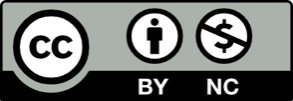 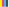 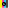 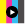 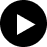 